LWML Mites Mission of the Month
August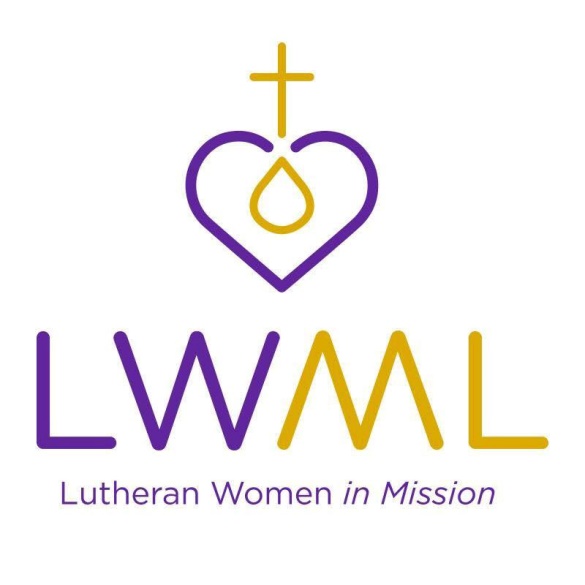 Mites Mission of the Month (NID District):                                                              Exterior Cabin Renovations, Walcamp Outdoor Ministries:  Part of growing up Lutheran included at least one retreat at Walcamp. It is a traditional outdoor camp program for young people.  It has been offering a safe and healthy retreat into nature for 53 years.  Walcamp is built on 180 acres of forest and open fields.  Oak and Maple cabins were built in 1971 and 1972.  Due to their location in the woods, these cabins have been very susceptible to woodpeckers.  New T111 siding would add new life to the structures. This grant would fund the purchase of materials needed to re-side both cabins so Walcamp can continue to offer retreat options for generations to come. Contribute Mites through your weekly Peace offering envelope or deposit in the Mites Collection Box on the Events Counter in the Lobby.